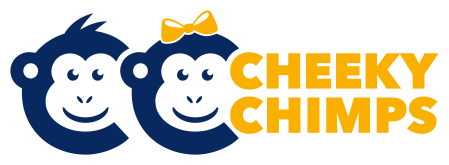 Servere Weather PolicyChildrenJanuary 2019In the event of disruption caused by heavy snow the prime concern of Cheeky Chimps must always be the safety of the children and staff.The Manager will work in collaboration with the Head Teacher at Ashcott Primary School and the Chair of the Committee in making a decision whether to close due to adverse weather, hopefully before 7.30am If the decision is to close Cheeky Chimps then the Manager will let all staff know as soon as possible, email parents, post on Facebook and update the website. No refunds will be issued for hours missed due to closure because of severe weather conditions,  however wherever possible the children (where parents are paying for their care, not grant hours) can attend (for the number of missed hours)at another time convenient to both parents and Cheeky Chimps.If extreme weather develops during the day, we will aim to remain open until the end of the normal day.  However, this may not always be possible when roads are becoming treacherous, in which case parents will be contacted via phone and asked to collect their children as soon as possible.  Under these conditions we will take verbal permission for their child/children to be collected by a nominated adult.   If Cheeky Chimps is closed, we will try and make a decision as early as possible, and will intend to re-open as soon as we can.This policy was adopted by Cheeky Chimps Pre-school on 18th January 2019Review AGM Signed______________________ Chairperson Printed___________________ Dated_________________